Eszközlista a leendő 1.a osztály számára 2023/24  tanévreFüzetek, mappák (ne legyen vékony lapú, mert könnyen gyűrődik és elszakad radírozáskor)1 db Első matematika füzetem (8x8 mm; nagy kockás) 2 db A5-ös 14-32 vonalas füzet1 db A5-ös hangjegy füzet1 db A4-es és 3 db A5-ös sima füzetRajz- és technika doboznévvel ellátott kb.35x25, átlátszó, műanyag doboz fedővel (pl:IKEA)12 db-os tempera és vízfesték készlet12 db-os filctoll, 1 db fekete tűfilc1 db ecsettál (pl: kisebb konzervdoboz), törlőrongy, festőpóló, palettaecsetek (4, 6, 10 méretek feltétlenül)12 színű zsírkréta vagy pasztellkréta (nem olajpasztell!)1 csomag natúr és 1 csomag színes gyurma2 db vastag, 1 db vékony stift ragasztó, 1db Sulifix folyékony ragasztó (cseppmentes)1 db jó minőségű olló, hegyes végű papírvágó (balkezeseknek lehetőleg balkezes ollót vegyenek!)1 csomag fénymásolópapír, 30 db rajzlap (famentes) 10 db A3-as műszaki rajzlap1 db dosszié (A4-es)1 db B-s grafit ceruza (pl.Conte), 4 db HB-s grafit ceruza2 db vastag postairon, 1 db piros-kék ceruza (vékony) (tartalék piros, kék és zöld ceruza)2 db radír, 1 db kétlyukú hegyező (tartályos, nem kell, hogy beleférjen a tolltartóba)12 db-os színes ceruza készlet1 csomag origami hajtogatólap (négyzet alakú), 1 csomag A4-es origami hajtogatólap2 db különböző színű krepp papír1 csomag natúr csomagoló papír (5 ív)Matematika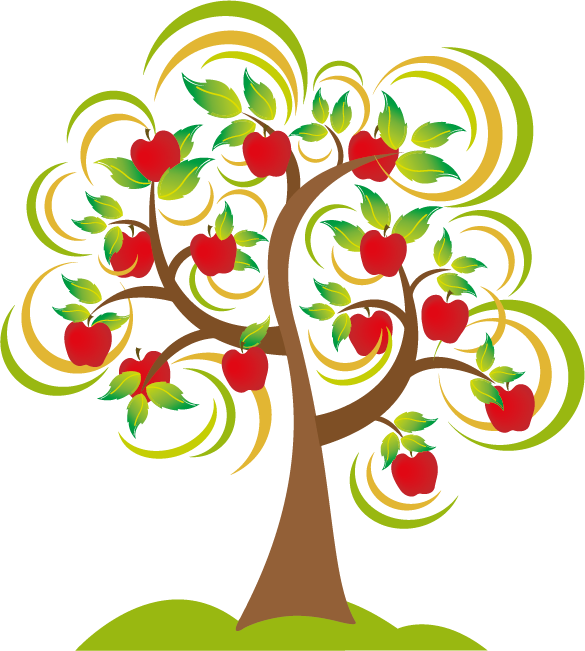 1 csomag 1. osztályos szám-és jelkártyapapír mérőszalag2db vonalzó (15 cm-es a tolltartóban), 30 cm-es1 doboz korong2 db dobókocka1 db műanyag óralap1 kisebb doboz, amibe beleférnek a korongok, a színes pálcák, a tükör.1 db téglalap alakú tükör1 csomag pálcikaTestneveléstornazsákba rövidnadrág, fehér trikó vagy póló, zoknifehér talpú tornacipőbabzsákEgyéb: Székekre ülőpárna javasolt, váltócipő (szandál, vászoncipő)Jó pihenést a nyárra, találkozunk iskolakezdéskor: Andi és Orsi